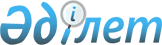 Панфилов ауданы әкімдігінің 2015 жылғы 11 тамыздағы "Панфилов ауданының жолаушылар көлігі және автомобиль жолдары бөлімі" мемлекеттік мекемесінің № 716 қаулысының күші жойылды деп тану туралыАлматы облысы Панфилов ауданы әкімдігінің 2016 жылғы 13 қыркүйектегі № 467 қаулысы      "Қазақстан Республикасындағы жергілікті мемлекеттік басқару және өзін-өзі басқару туралы" 2001 жылғы 23 қаңтардағы Қазақстан Республикасы Заңының 37-бабының 8-тармағына және "Құқықтық актілер туралы" 2016 жылғы 6 сәуірдегі Қазақстан Республикасы Заңының 27-бабына сәйкес Панфилов ауданының әкімдігі ҚАУЛЫ ЕТЕДІ:

      1. Панфилов ауданы әкімдігінің 2015 жылғы 11 тамыздағы "Панфилов ауданының жолаушылар көлігі және автомобиль жолдары бөлімі" мемлекеттік мекемесінің (2015 жылғы 11 қыркүйектегі нормативтік құқықтық актілерді мемлекеттік тіркеу Тізілімінде № 3399 тіркелген, "Жаркент өңірі" газетінің 2015 жылғы 25 қыркүйектегі № 40 жарияланған) № 716 қаулысының күші жойылды деп танылсын.

      2. Осы қаулы қол қойылған күннен бастап күнтізбелік отыз күн өткен соң күшіне енеді және қолданысқа енгізіледі.

      3. Осы қаулының орындалуын бақылау аудан әкімі аппаратының басшысы Садыков Аскар Джумахановичқа жүктелсін.


					© 2012. Қазақстан Республикасы Әділет министрлігінің «Қазақстан Республикасының Заңнама және құқықтық ақпарат институты» ШЖҚ РМК
				
      Аудан әкімінің м.у.а

Ш. Курбанов
